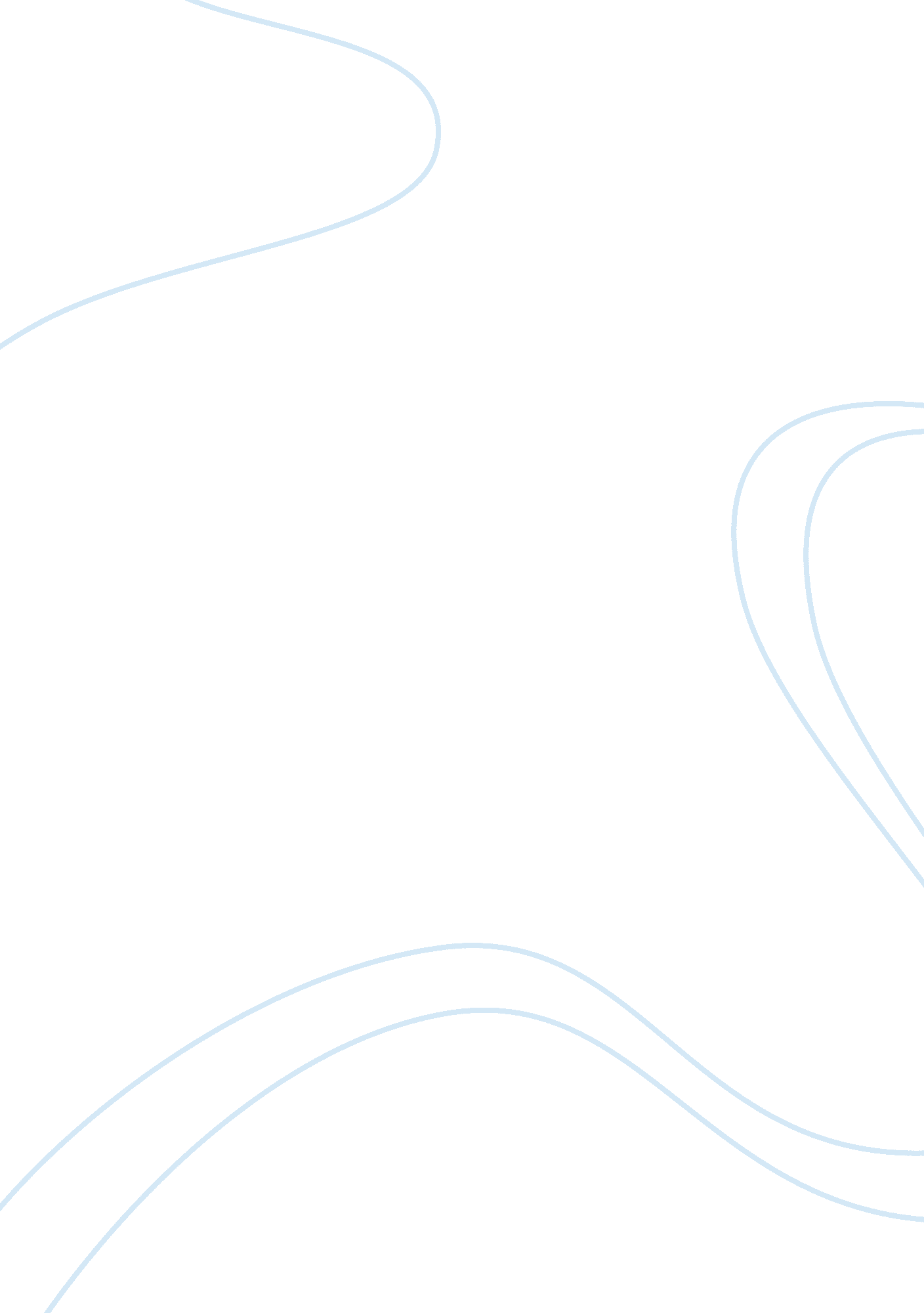 Whether the luxuries and conveniences prevent people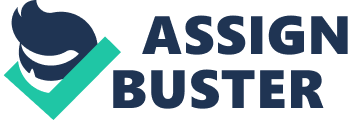 Whether the Luxuries and Conveniences Prevent People from Developing Into Truly Strong and Independent BY 148282002 16T " Although many people think that the luxuries and conveniences of contemporary life are entirely harmless, in fact, they actually prevent people from developing into truly strong and independent individuals. The issue of whether the luxuries and conveniences prevent people from developing into truly strong and independent, as the speaker claims, is such a complex one that in response to this statement, people have various answers due to their respective oint of view, so we should evaluate the proposition comprehensively and systematically. To a certain extent, I agree insofar as conveniences of contemporary life may affect our self-development and independency. However, another convincing argument can be made further that modern facilities contribute to our conveniences in life. In my view, what really matters/counts is individual's attitude towards contemporary facilities, and the final Judgment should depend on a case-by-case analysis which needs an all-sided consideration. First and foremost, it goes without saying that modern facilities provide humans with ndependence and free, and enable us to live and work more productive and effectively with the aid of advanced technology and civilization. Since ancient periods, without living and working together, we human beings as gregarious animals can't survive from the perilous times , facing the dangers in the natural environment such as diseases, disasters , beasts and so on. While in contemporary age, along with the technology and conveniences from modernization which emancipates us from the heavy work and gives the most freedom to humanity, it seems that we have become trong and independent enough to handle these problems and defend for our civilizations. The advanced implements and good medical care contributing to our health and fitness make ourselves robust; the abundance of foods and multiple nutrients that we have everyday enable us to have longevity; the tech and weapons protect people from natural disasters and wild beasts. Furthermore, inventions like automobile and computer make it possible for people to avoid spending a lot of time on trifles so we can pay more attention to our own work and daily life , including other meaningful activities. Take automobiles as an example: it is more likely that you will suffer the stuffiness of public transportation when travelling to isolated areas. however, I advocate that the speaker's statement is more valuable on account of the following factors . The first reason why I think so is that humans are so dependent on the modern technology and machines that our true independence are undermined in neglect: depending on automobile cripples our ability of walking for travel; depending on calculator saps our ability for calculation; depending on Internet makes us lose the faculty of memory... To illustrate this point clearly, I concede that it seems we are free from the mechanical Jobs and domestic chores , meaning to work more efficiently and live an easy life instead of repeating those boring and laborious tasks, nevertheless, the life becomes more complicated and hard to live by individuals . For instance the automatization in today's industry improves the productivity , however, a great deal of workers have to learn to operate the machines or lose their Jobs. Secondly, modern machines sap our strength in a number of more significant respects. With lots of advanced machines such as washing machines and ars, we not only lose the chances and interests for walking and doing exercise , but also have to face the accidents and diseases caused by these technological products. Last but not least, since the modern luxuries and conveniences like computers have occupied our life, the time we spend with our family and on critical thinking are shrinking. Finally, in fact , we should overcome our personal shortcomings like seeking ease and comfort and make use of the sophisticated implements in the right places with appropriate means. and perhaps more significantly, it is imperative for us to realize the limitation of odern facilities and to consider potential danger if we rely on them too much to hold the domination. From what has been discussed above forming an organic whole, we may finally draw the conclusion that we should take control of the modern facilities rather than be dominated by them or completely negate their functions we need to seek a balance and take an all-sided consideration. Without advanced implements , we could hardly do anything; without such conveniences, can we become truly strong and independent ? In a word, this complicated issue hinges on individual's attitude towards how to use the contemporary facilities. 